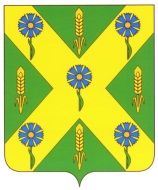 РОССИЙСКАЯ  ФЕДЕРАЦИЯОРЛОВСКАЯ ОБЛАСТЬАДМИНИСТРАЦИЯ НОВОСИЛЬСКОГО РАЙОНАРАСПОРЯЖЕНИЕ_____________________						        №________г. НовосильОб окончании отопительного сезона 2016 – 2017г.г.	В связи с повышением температуры окружающей среды, в целях недопущения перерасхода энергоресурсов:Прекратить отопление административных зданий, жилых домов и объектов социального назначения с 24 апреля 2017 года.При резком понижении температуры воздуха, ввести экономный режим котельных, отапливающих жилой фонд и объекты социального значения.Контроль за исполнением настоящего распоряжения оставляю за собой.  Глава Новосильского района                                            А.И. Шалимов